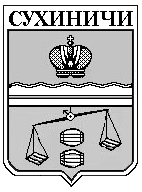 КАЛУЖСКАЯ ОБЛАСТЬСУХИНИЧСКИЙ РАЙОНСЕЛЬСКАЯ ДУМА СЕЛЬСКОГО ПОСЕЛЕНИЯ  «ДЕРЕВНЯ ВЕРХОВАЯ»РЕШЕНИЕот 31.10.2017                                                                                           №  123О назначении временно исполняющегообязанности главы администрациисельского поселения «Деревня Верховая»        В связи с увольнением главы администрации сельского поселения «Деревня Верховая» и на основании ст. 38 Устава сельского поселения «Деревня Верховая», Сельская Дума сельского поселения «Деревня Верховая» РЕШИЛА:1. Назначить Захарову Людмилу Сергеевну,  специалиста 1 разряда администрации сельского поселения «Деревня Верховая», временно исполняющей обязанности главы администрации сельского поселения «Деревня Верховая» с 01 ноября 2017 года на период проведения конкурса на замещение должности главы администрации сельского поселения «Деревня Верховая», до назначения на должность главы администрации сельского поселения «Деревня Верховая» по результатам конкурса.    3.   Контроль за исполнением настоящего решения оставляю за собой.Глава сельского поселения«Деревня Верховая»                      			              О.Н.Блинова